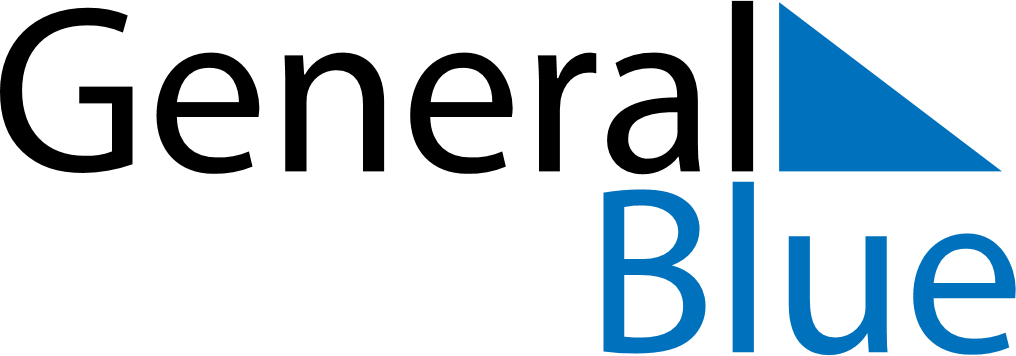 Netherlands 2020 HolidaysNetherlands 2020 HolidaysDATENAME OF HOLIDAYJanuary 1, 2020WednesdayNew Year’s DayApril 10, 2020FridayGood FridayApril 12, 2020SundayEaster SundayApril 13, 2020MondayEaster MondayApril 27, 2020MondayKoningsdagMay 4, 2020MondayNationale DodenherdenkingMay 5, 2020TuesdayBevrijdingsdagMay 10, 2020SundayMother’s DayMay 21, 2020ThursdayAscension DayMay 31, 2020SundayPentecostJune 1, 2020MondayWhit MondayJune 21, 2020SundayFather’s DaySeptember 15, 2020TuesdayPrinsjesdagNovember 11, 2020WednesdaySaint MartinDecember 5, 2020SaturdaySt Nicholas’ EveDecember 15, 2020TuesdayKingdom DayDecember 25, 2020FridayChristmas DayDecember 26, 2020SaturdayBoxing DayDecember 31, 2020ThursdayNew Year’s Eve